STANDARD KONTRAKTSVILKÅR FOR STATSBYGGS KJØP AV HÅNDVERKERTJENESTER 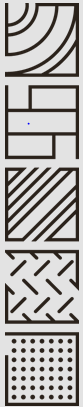 DEL IGENERELLE KONTRAKTSVILKÅRAnvendelseDisse standard kontraktsvilkår gjelder mellom Statsbygg (heretter kalt Oppdragsgiver) og den part som påtar seg å utføre håndverkertjenester (heretter kalt Leverandøren) på ting eller fast eiendom. Eventuelle avvikende kontraktsvilkår er uten virkning for kontrakten med mindre Oppdragsgiver skriftlig har godtatt dem.Definisjoner - total kontraktssumMed total kontraktssum forstås summen av beløp i hovedbestilling og alle eventuelle tilleggsbestillinger under samme kontrakt, eksklusive merverdiavgift. Partenes samarbeid og gjensidige plikterSamarbeidsplikt Partene skal samarbeide lojalt under gjennomføringen av kontrakten. De skal innen rimelig tid underrette hverandre om forhold som de forstår eller bør forstå vil få betydning for oppdraget. Møter og befaringer Partene skal delta på møter og befaringer som Oppdragsgiver anser nødvendige for å gjennomføre det enkelte oppdrag.TaushetspliktPartene har taushetsplikt om opplysninger som fremkommer om den annens forretningsmessige eller personlige forhold når det foreligger en berettiget interesse i at opplysningene ikke blir spredt. Dette skal ikke være til hinder for at slike opplysninger gis til andre når dette er nødvendig for gjennomføringen av oppdraget. Det samme gjelder opplysninger som er nødvendige for senere drift og vedlikehold.KontraktenMed mindre annet er avtalt, består kontrakten av følgende dokumenter:Avtaledokumentet, samt eventuelle endringsavtaler Eventuelt referat eller skriftlig materiale fra forhandlinger, oppklarende drøftelser eller avklaringer forhandlingsmøterLeverandørens tilbud eller ordrebekreftelse Oppdragsgivers konkurransegrunnlag, tilbudsforespørsel eller bestilling Disse standard kontraktsvilkår.Ved motstrid gjelder dokumentene i nevnte rekkefølge.Organisatoriske bestemmelserPartsrepresentanter og fullmaktsforhold Hver av partene skal utpeke en person (representant) som representerer dem. Navnene på representantene skal inntas i avtaledokumentet. Utskiftning av representanten skal varsles skriftlig.Partenes representanter har fullmakt til å opptre på partenes vegne i alle spørsmål som angår kontrakten og som er nødvendige for å gjennomføre det enkelte oppdrag uten unødvendige opphold. Leverandøren, eller den som opptrer på dennes vegne, plikter å sette seg inn i de relevante delegasjons- og fullmaktsbestemmelser som gjelder for Oppdragsgivers representant. Partene kan ikke forplikte hverandre overfor tredjemann uten særskilt fullmakt. VarslingVarsel, krav og andre meldinger som skal gis etter kontrakten, skal sendes til partenes representanter etter punkt 5.1 eller til avtalte adresser for varsling. Varsel skal gis skriftlig med mindre det kan godtgjøres å være gitt på annen måte. Varsel som er innført i referat eller protokoll fra møte mellom partene, regnes som skriftlig varsel.Leverandørens plikter MaterialerMed mindre annet er avtalt skal Leverandøren levere materialer som er nødvendig for å gjennomføre det enkelte oppdrag i henhold til kontrakten.Materialene skal være av vanlig god kvalitet, dersom ikke annet følger av kontrakten.Bruk av underleverandører mv.PlikterLeverandøren kan ikke ha flere enn to ledd underleverandører, herunder bemanningsforetak, i kjede under seg for utførelse av kontraktsarbeider. Oppdragsgiver kan samtykke til flere ledd dersom det på grunn av uforutsette omstendigheter er nødvendig for å oppfylle kontrakten. Underleverandør som er godkjent av Oppdragsgiver ved kontraktsinngåelse omtales videre som «forhåndsgodkjent underleverandør». Ander underleverandører kan unntaksvis godkjennes av Oppdragsgiver for det enkelte oppdrag, og regnes da som forhåndsgodkjent underleverandør for oppdraget. Hovedtyngden av kontraktsarbeidet i det enkelte oppdrag under kontrakten skal utføres av Leverandøren eller forhåndsgodkjent underleverandør. Leverandør eller forhåndsgodkjent underleverandør, skal til enhver tid være representert på eiendommen eller byggeplassen med mindre det er avtalt unntak i det enkelte oppdrag. Utskiftning av forhåndsgodkjente underleverandøren i kontraktsperioden skal godkjennes av Oppdragsgiver. Oppdragsgiver har rett til å underkjenne valg av underleverandør dersom saklig grunn foreligger. Oppdragsgivers nektelse av å godkjenne Leverandørens valg av underleverandører, gir ikke Leverandøren rett til godtgjørelse for de merkostnader dette måtte påføre ham.Bruk av enkeltpersonforetak skal begrenses. I de tilfeller det benyttes enkeltpersonforetak, skal Leverandøren dokumentere at enkeltpersonforetaket driver reell næringsvirksomhet, fører regnskap i samsvar med gjeldende lov og forskrift om bokføring, og sender inn mva-oppgaver 6 ganger per år.Leverandøren skal ikke engasjere underleverandører for å utføre arbeid under denne kontrakten som er i en situasjon som nevnt i forskrift om offentlige anskaffelser § 24-4 (3). Leverandøren skal til enhver tid holde Oppdragsgiver orientert om kontaktopplysninger til underleverandørene sine og hvem som har signaturrett for disse. Alle avtaler Leverandøren inngår for utføring av arbeid under denne kontrakten skal inneholde tilsvarende bestemmelser.SanksjonerBrudd på ovennevnte plikter gir Oppdragsgiver rett til å kreve at forholdet rettes opp, om nødvendig ved skifte av underleverandøren innen en rimelig frist gitt ved skriftlig varsel fra Oppdragsgiver. Det samme gjelder dersom opplysningene i skatteattest viser at underleverandøren ikke har oppfylt sine forpliktelser overfor skattemyndighetene. Omkostningene som følge av hevning av underleverandørens avtale, skal bæres av Leverandøren.Ved mislighold av ovennevnte plikter, kan Oppdragsgiver nekte den aktuelle underleverandøren og dennes ansatte tilgang til eiendommen eller byggeplassen. Vesentlig mislighold av ovennevnte plikter kan påberopes av Oppdragsgiver som grunnlag for heving. Alle avtaler Leverandøren inngår for utføring av arbeid under denne kontrakten skal inneholde tilsvarende bestemmelser.IdentifikasjonLeverandøren svarer for sine ansatte, medhjelpere og underleverandør(er) som han benytter for å oppfylle sine forpliktelser etter kontrakten.OverdragelseLeverandøren kan ikke overdra sine forpliktelser etter kontrakten uten at Oppdragsgiver har samtykket skriftlig på forhånd.OrganiseringLeverandøren skal ha en organisasjon som er tilpasset kontrakten, og ansatte og medhjelpere med nødvendige faglige kvalifikasjoner.KvalitetssikringLeverandøren skal ha og følge et styringssystem som oppfyller kravene i følgende kapitler i NS-EN-ISO 9001:2015, kapitlene4.4. Ledelsessystemet for kvalitet og systemets prosesser5.1. Lederskap og forpliktelse7     Støtte9.1. Overvåking, måling, analyse, evaluering9.2. Interne revisjoner.Styringssystemet skal også oppfylle kravene i NS-EN-ISO 14001:2015 kapittel 4 Krav til miljøstyringssystem, eller tilsvarende krav i andre relevante miljøstandarder.Leverandøren skal for det enkelte oppdraget utarbeide en kvalitetsplan, i henhold til instrukser fra Oppdragsgiver, som oppfyller kravene i NS-EN-ISO 10005:2018. Hvis ikke annet er avtalt, skal kvalitetsplanen foreligge senest 30 dager etter tildeling av oppdraget. Leverandøren skal kunne dokumentere at han utfører revisjoner av sitt arbeid opp mot kravene i styringssystemet og kvalitetsplanen. Hvis ikke annet avtales, skal revisjoner skje minimum en gang per år. Oppdragsgiver skal kunne delta på systemrevisjoner.Oppdragets utførelseLeverandøren skal utføre hvert enkelt oppdrag tilknyttet kontrakten rasjonelt og med god faglig standard. Leverandøren skal ivareta Oppdragsgivers interesser og opplyse om vesentlige forhold ved tjenesten og oppdraget som Leverandøren måtte kjenne til og som Oppdragsgiver har grunn til å regne med å få. Leverandøren skal foreta regelmessig opprydding etter sitt eget arbeid og fjerne alt avfall etter dette på en miljømessig forsvarlig måte. Overholder ikke Leverandøren sine forpliktelser til opprydding, kan Oppdragsgiver etter skriftlig varsel iverksette slik opprydding for Leverandørens regning.Regningsarbeider med estimat for oppdragetDersom det ved regningsarbeid er avtalt et estimat for det enkelte oppdrag, enten i form av antall timer eller pris, skal Leverandøren tilrettelegge arbeidet slik at estimatet overholdes. Leverandøren plikter uten ugrunnet opphold å varsle Oppdragsgiver når han forstår eller burde forstå at det enkelte oppdrag ikke kan gjennomføres innenfor det antall timer eller den pris som er avtalt i henhold til estimatet. Ved unnlatt eller for sen varsling, er Leverandøren forpliktet til for egen regning å gjennomføre oppdraget i henhold til kontrakten. Samarbeid med OppdragsgiverLeverandøren skal innen rimelig tid gjøre Oppdragsgiver kjent med hva Leverandøren behøver av opplysninger, grunnlagsmateriale og beslutninger for å gjennomføre kontrakten og når dette skal foreligge.Leverandøren skal uten ugrunnet opphold varsle Oppdragsgiver når det oppstår behov for endringer av kontrakten, videre utredninger eller supplerende undersøkelser.Samarbeid med andreInnenfor kontraktens ramme skal Leverandøren samarbeide med de andre leverandørene og leverandører som Oppdragsgiver har engasjert.Lover, forskrifter og offentlige vedtakLeverandøren skal utføre kontrakten i samsvar med gjeldende lover, forskrifter og enkeltvedtak. Leverandøren skal i samråd med Oppdragsgiver holde nødvendig kontakt med offentlige myndigheter og bistå med innhenting av nødvendige tillatelser. Fører lov- eller forskriftsendring etter kontraktsinngåelsen til at kontrakten må justeres, skal det anses som en endring etter punkt 8, med mindre Leverandøren ved kontraktsinngåelsen burde ha tatt endringen i betraktning eller unngått virkningen av den.Krav til lønns- og arbeidsvilkår - sosial dumpingLeverandøren er ansvarlig for at egne ansatte, ansatte hos underleverandører og innleide har lønns- og arbeidsvilkår i henhold til:Forskrift om allmenngjort tariffavtale.Forskrift om lønns- og arbeidsvilkår i offentlige kontrakter av 8. februar 2008 der denne kommer til anvendelse. På områder som ikke er dekket av forskrift om allmenngjort tariffavtale, skal lønns- og arbeidsvilkårene være i henhold til landsomfattende tariffavtale for den aktuelle bransje. Med lønns- og arbeidsvilkår menes bestemmelser om minste arbeidstid, lønn, herunder overtidstillegg, skift- og turnustillegg og ulempetillegg, og dekning av utgifter til reise, kost og losji, i den grad slike bestemmelser følger av tariffavtalen. Leverandøren plikter på forespørsel å dokumentere lønns- og arbeidsvilkårene for egne arbeidstakere, arbeidstakere hos eventuelle underleverandører og innleide. Opplysningene skal dokumenteres ved blant annet kopi av arbeidsavtale, lønnsslipp, timelister og arbeidsgiverens bankutskrift. Dokumentasjonen skal være på personnivå og det skal fremgå hvem den gjelder. Ved brudd på kravene til lønns- og arbeidsvilkår skal Leverandøren straks rette forholdet. Oppdragsgiver har rett til å holde tilbake et beløp tilsvarende ca. to ganger innsparingen for arbeidsgiveren, uavhengig av om arbeidstaker selv har fremmet krav mot sin arbeidsgiver. Tilbakeholdsretten opphører så snart retting etter foregående ledd er dokumentert.  Brudd på kravene til lønns- og arbeidsvilkår gir Oppdragsgiver rett til å stanse arbeidene eller, i alvorlige eller gjentatte tilfeller, å heve kontrakten. Dette gjelder uavhengig av hvor i leverandørkjeden bruddet har skjedd. Retten til heving gjelder selv om leverandøren retter forholdene. Dersom bruddet har skjedd i underleverandørleddet, herunder hos bemanningsforetak, kan Oppdragsgiver også kreve at leverandøren skifter ut underleverandøren. Dette skal skje uten omkostninger eller risiko for Oppdragsgiver.Manglende dokumentasjons på lønns- og arbeidsvilkår som nevnt i punkt 6.10 første ledd likestilles med brudd på bestemmelsen og kan sanksjoneres av Oppdragsgiver som om det forelå brudd.Alle avtaler Leverandøren inngår for utføring av arbeid under denne kontrakten, skal inneholde tilsvarende bestemmelser.Rapporteringsplikt Skatteetaten Brukerdialog, utland (tidligere Sentralskattekontoret for utenlandssaker (SFU)) Kontrakt gitt til utenlandsk leverandør eller underleverandør, og alle arbeidstakere på slik kontrakt, skal rapporteres til Skatteetaten Brukerdialog, utland i henhold til skatteforvaltningsloven § 7-6. Leverandøren er ansvarlig for at slik rapportering skjer i hele leverandørkjeden. Leverandøren skal på forespørsel dokumentere at rapporteringsplikten er oppfylt ved kopi av innmeldingsskjema eller kvittering fra Altinn. Eventuelt ansvar for skatter eller avgifter, gebyrer eller tvangsmulkt ilagt Oppdragsgiver som følge av at Leverandøren ikke har overholdt sine forpliktelser etter dette punktet, er Leverandørens ansvar og skal betales av ham. StartBANKLeverandøren skal ved kontraktsinngåelse være registrert i StartBANK. Underleverandører og bemanningsforetak som medvirker til å oppfylle kontrakten må være registrert i StartBANK. Registreringen må være fullført før virksomheten gis tilgang til eiendommen eller byggeplassen. Leverandøren plikter å sørge for at informasjonen og dokumentasjonen i StartBANK til enhver tid er oppdatert.  StartBANK medlemskapet skal inkludere SKAV-fullmakt. Personell fra virksomhet som ikke er registrert i StartBANK kan nektes adgang til eiendom eller byggeplass.ForsikringLeverandøren plikter å ha ansvarsforsikring. Forsikringen skal dekke erstatningsansvar innenfor de beløpsgrenser som er avtalt. Dersom beløpsgrenser ikke er avtalt, plikter Leverandøren å tegne ansvarsforsikring som er dekkende i forhold til de skader som kan oppstå med utgangspunkt i kontraktens omfang og art. Forsikringen skal opprettholdes inntil eventuelt ansvar etter punkt 10.1.3 er bortfalt, jfr. punkt 10.1.4.På anmodning fra Oppdragsgiver skal Leverandøren fremlegge forsikringsbevis for Oppdragsgivers kontroll. Oppdragsgivers kontroll fratar ikke Leverandøren risikoen for at forsikringen er dekkende. Internkontroll. Sikkerhet, helse og arbeidsmiljøLeverandøren skal følge den til enhver tid gjeldende arbeidsmiljølov med tilhørende forskrifter, Oppdragsgivers SHA-plan og Oppdragsgivers eller koordinators anvisninger. Leverandøren plikter å ha et internkontrollsystem iht. forskrift om systematisk helse- miljø og sikkerhetsarbeid i virksomheter.Relevante deler av Oppdragsgivers SHA-plan skal innarbeides i, og følges opp gjennom, Leverandørens internkontroll. Innarbeidingen skal skje slik at SHA-planens bestemmelser kan identifiseres. Med mindre annet er avtalt, skal all kommunikasjon mellom nøkkelpersoner i prosjektet foregå på norsk. Leverandøren skal sørge for at arbeidstakerne han og eventuelle underleverandører benytter kan kommunisere på en slik måte at manglende kommunikasjon ikke utgjør en sikkerhetsrisiko, se for øvrig krav i SHA-planen.Ved brudd på ovennevnte plikter har Oppdragsgiver rett til å stanse arbeidene i den utstrekning Oppdragsgiver anser det nødvendig. Vesentlig mislighold av ovennevnte plikter kan påberopes av Oppdragsgiver som grunnlag for heving. Der slikt mislighold består i stadige brudd på pliktene, kan Oppdragsgiver heve selv om Leverandøren retter forholdene. Oppdragsgiver kan på samme måte kreve at Leverandøren skifter ut underleverandører. Dette skal skje uten omkostninger for oppdragsgiver.HMS-kort og IDAlle arbeidstakere skal, lett synlig, bære gyldig HMS-kort utstedt av Arbeidstilsynet. Ordrebekreftelse med QR-kode kan aksepteres sammen med gyldig ID. Søknadsskjema eller annen dokumentasjon aksepteres ikke som HMS-kort. Gyldig legitimasjon skal kunne fremvises på forespørsel fra Oppdragsgiver, representanter som utfører kontroll på vegne av Oppdragsgiver og representanter fra kontrolletatene. Personer som ikke kan fremvise HMS-kort og gyldig legitimasjon, vil kunne bli bortvist fra eiendommen eller byggeplassen.. Krav om faglærte håndverkere I kontrakten skal minimum 40% av arbeidede timer utføres av personer med fag- eller svennebrev. Ikke-nordiske fag- eller svennebrev må være godkjent av NOKUT for å regnes med. Alle avtaler Leverandøren inngår om utførelse av arbeid under denne kontrakten, og der hovedtyngden av kontraktsarbeidet er bygg- og anleggsfagene (de fag som omfattes av utdanningsprogrammet for bygg- og anleggsteknikk, samt anleggsgartnerfaget), skal inneholde tilsvarende krav.Leverandøren skal før arbeidet starter opp redegjøre for hvordan kravet vil bli oppfylt, samt jevnlig oversende rapporter som viser oppfyllelsesgraden. Dersom Leverandøren ikke kan sannsynliggjøre at kravet vil bli oppfylt, må leverandøren iverksette tiltak. En forpliktende plan skal fremlegges for Oppdragsgiver snarest mulig. Dersom ansatte (unntatt lærlinger) hos Leverandøren eller underleverandører i løpet av kontraktsperioden består fagprøven og blir faglært, vil alle timene vedkommende har arbeidet under kontrakten bli godkjent som timer utført av faglærte. Tilsvarende gjelde for de tilfeller hvor NOKUT-godkjenning for en ansatt blir gitt i løpet av kontraktsperioden.Oppdragsgiver kan stanse arbeidet for Leverandørens regning og risiko dersom ovennevnte plikter misligholdes, eller det er grunn til å tro at slikt mislighold vil inntreffe, og forholdet ikke blir rettet innen en rimelig frist gitt ved skriftlig varsel fra Oppdragsgiver.Fast ansatteMinimum 80% av kontraktarbeidet i det enkelte oppdrag under kontrakten skal utføres av fast ansatte med reell stillingsprosent (minimum 80%). Innleid arbeidskraft anses ikke som fast ansatt etter denne bestemmelsen. Oppdragsgiver kan gjøre unntak fra kravet til 80 %, for eksempel der midlertidig ansatte erstatter fast ansatte som er i svangerskapspermisjon, er syke e.l. Leverandøren skal redegjøre for hvordan kravet vil bli oppfylt, samt jevnlig oversende rapporter som viser oppfyllelsesgraden. Alle avtaler Leverandøren inngår for utførelse av arbeid under denne kontrakten skal inneholde tilsvarende bestemmelser. Oppdragsgiver kan stanse arbeidet for Leverandørens regning og risiko dersom ovennevnte plikter misligholdes, eller det er grunn til å tro at slikt mislighold vil inntreffe, og forholdet ikke blir rettet innen en rimelig frist gitt ved skriftlig varsel fra Oppdragsgiver. Alvorlige eller gjentatte brudd på denne bestemmelsen kan anses å være vesentlig mislighold av kontrakten.Innleie fra bemanningsforetakSom bemanningsforetak regnes virksomhet som har til formål å drive utleie av arbeidskraft. Innleide arbeidstakere skal være ansatt med reell stillingsprosent (minimum 80 %) i bemanningsforetaket. Ved bruk av innleid arbeidskraft i henhold til arbeidsmiljølovens § 14-12 (2), skal Leverandøren fremlegge dokumentasjon på at det er inngått gyldig avtale om tidsbegrenset innleie med tillitsvalgte som til sammen representerer et flertall av den arbeidstakerkategori innleien gjelder.Ved innleie skal det være fast ansatte faglærte arbeidere fra innleier på alle arbeidslag til enhver tid. Ved bruk av innleid arbeidskraft fra bemanningsforetak gjelder arbeidsmiljølovens § 14-12 a om likebehandling av lønns- og arbeidsvilkår. Alle avtaler Leverandøren inngår for utføring av arbeid under denne kontrakten, skal inneholde tilsvarende bestemmelser.Der Oppdragsgiver påpeker brudd på bestemmelsene om innleie hos Leverandøren eller dennes underleverandører skal Leverandøren straks sørge for å rette forholdet.Dersom Leverandøren ikke retter forholdet kan Oppdragsgiver stanse arbeidene for Leverandørens regning og risiko. I alvorlige eller gjentatte tilfeller kan Oppdragsgiver også heve kontrakten.Forbud mot kontant betaling mv.Lønn og annen godtgjørelse til egne ansatte, ansatte hos underleverandører og innleide skal utbetales til konto i bank, uten kostnader for den ansatte. For å motvirke svart økonomi og for å sikre sporbarhet i transaksjoner skal all betaling leverandører foretar for kjøp til Statsbygg foretas med elektronisk betalingsmiddel. Leverandøren skal derfor f. eks ikke kunne kjøpe byggevarer med kontanter.InnsynsrettOppdragsgiver, eller den som er bemyndiget av Oppdragsgiver, skal ha rett til innsyn i Leverandørens kvalitets-, internkontroll- (HMS) og miljøstyringssystem og de deler av styringssystemet for øvrig og regnskap, som kan ha betydning for Leverandøren oppfyllelse av kontrakten.Innsynsretten omfatter revisjon ved intervjuer, inspeksjon, kontroll og dokumentgjennomgåelse. Leverandøren skal vederlagsfritt yte rimelig assistanse ved slikt innsyn. Innsynsretten er begrenset til tre år etter at siste betaling har funnet sted.Leverandøren skal sikre at Oppdragsgiver har tilsvarende innsynsrett hos Leverandørens direkte og indirekte kontraktsmedhjelpere, med mindre leveransen har en klart underordnet betydning for Leverandørens evne til å oppfylle sine forpliktelser overfor Oppdragsgiver.Ytre miljøTropisk tømmer og fredet skogSom følge av at Oppdragsgiver ikke skal ha regnskogmateriale eller materiale fra fredet skog i sine bygg eller på sine byggeplasser, og som følge av manglende pålitelige sertifiseringsordninger for trevirke, skal Leverandøren planlegge og utføre kontraktarbeidet slik at tropisk trevirke ikke blir benyttet eller forefinnes på byggeplass. Leverandøren kan søke Oppdragsgiver om unntak fra dette. Vedlagt søknaden skal følge dokumentasjon fra pålitelig, uavhengig tredjepart om opprinnelsesland og tresort, samt forsikring om at trevirket ikke kommer fra regnskog eller fredet skog. Oppdragsgiver avgjør etter eget skjønn om unntak skal gis, og gjør særskilt oppmerksom på at unntak ikke kan påregnes.Aksept av Leverandøren tilbud anses ikke som et meddelt unntak etter denne bestemmelse.Dersom det på tross av bestemmelsene ovenfor, i kontraktsarbeidet eller på byggeplass, finnes eller kan finnes trevirke fra regnskog, fredet skog eller tropisk trevirke som ikke er godkjent av Oppdragsgiver, er dette å anse som en mangel som kan kreves rettet for Leverandørens regning, uavhengig av kostnadene ved slik retting. Oppdragsgiver kan i tillegg kreve dekket sitt tap som følge av mangelen. For øvrig gjelder kontraktens misligholdssanksjoner.Avfallsforskriften og isolerglassruterLeverandøren skal dokumentere at den produsent i Norge eller importør til Norge av isolerglass som eventuelt benyttes i forbindelse med utførelsen av kontraktarbeidet, deltar i et retursystem for kasserte PCB-holdige isolerglassruter, jf. avfallsforskriften av 01.06.04 nr. 930 kapittel 14.Oppdragsgiver kan kreve dagmulkt dersom ovennevnte plikt misligholdes og forholdet ikke blir rettet innen en rimelig frist gitt ved skriftlig varsel fra Oppdragsgiver. Mulkten løper fra fristens utløp til forholdets opphør. Mulkten per hverdag skal utgjøre én promille av kontraktssummen, men ikke mindre enn NOK 1.500. Mulkten skal betales i tillegg til eventuell dagmulkt for forsinkelse. Unnlatelse av å rette forholdet innen fristens utløp anses som vesentlig mislighold og kan påberopes av Oppdragsgiver som grunnlag for heving i en periode på 1 måned etter fristens utløp.Miljøskadelige stoffer og kjemikalierI Statsbyggs bygg eller på Statsbyggs byggeplasser skal det unngås bruk av kjemikalier og produkter som inneholder mer enn 0,1 vektprosent av stoffer som står påmyndighetenes prioritetsliste for kjemikalier der utslippene skal reduseres vesentlig innen 2020 (“Prioritetslisten” –  se Den norske prioritetslista for kjemikalier - Miljødirektoratet (miljodirektoratet.no)),  eller REACH’ Kandidatliste (“Kandidatlisten” –  se Reach kandidatlista (SVHC-lista) - Miljødirektoratet (miljodirektoratet.no) Reach kandidatlista (SVHC-lista) - Miljødirektoratet (miljodirektoratet.no).Bruk av ovennevnte kjemikalier og produkter forutsetter derfor Oppdragsgivers godkjennelse. Dersom Leverandøren er av den oppfatning at bruk av kjemikalier og produkter som nevnt ovenfor ikke kan unngås, skal Leverandøren i god tid før bruk er aktuelt, redegjøre for type og mengde kjemikalie, produkt og stoff det gjelder, samt årsaken til at bruken er nødvendig, herunder muligheten for bruk av substitutt. Oppdragsgiver kan, etter en nærmere vurdering, godkjenne bruk av den aktuelle kjemikalien eller produktet. Leverandøren skal føre oversikt over eventuell godkjent bruk av kjemikalier og produkter nevnt i første ledd og skal kvartalsvis rapportere bruken til Oppdragsgiver. Første rapport skal sendes 14 dager etter kontraktsinngåelse. Oppdragsgiver kan kreve dagmulkt dersom ovennevnte plikter misligholdes og forholdet ikke blir rettet innen en rimelig frist gitt ved skriftlig varsel fra Oppdragsgiver. Mulkten løper fra fristens utløp til forholdets opphør. Mulkten per hverdag skal utgjøre én promille av kontraktssummen, men ikke mindre enn NOK 1.500. Mulkten skal betales i tillegg til eventuell dagmulkt for forsinkelse. Unnlatelse av å rette forholdet innen fristens utløp anses som vesentlig mislighold og kan påberopes av Oppdragsgiver som grunnlag for heving i en periode på 1 måned etter fristens utløp.For mislighold av ovennevnte plikter der misligholdet ikke kan rettes, påløper en bot på NOK 10.000 per mislighold.AvfallshåndteringLeverandøren skal iverksette tiltak for å sikre korrekt håndtering av avfall som oppstår under anleggsperioden i henhold til gjeldende nasjonalt og lokalt regelverk.Leverandøren skal sørge for kildesortering av byggeavfall. I tillegg skal Leverandøren iverksette tiltak for å minimalisere avfallsmengden som oppstår i byggeperioden.Dersom ikke annet er avtalt skal Leverandøren:sikre en kildesorteringsgrad på minimum 80 % målt i vekt. Dette inkluderer riving.sikre at alt farlig avfall og elektronisk avfall (EE-avfall) sorteres ut og leveres til godkjent mottak/returselskap.Det skal leveres avfallsregnskap til Oppdragsgiver som viser at kravene oppfylles. Er ikke annet avtalt skal regnskapet leveres kvartalsvis, hver 05.01, 05.04, 05.07 og 05.10. Regnskapet skal beskrive forhold som angitt i avfallsforskriften.Oppdragsgiver kan kreve dagmulkt dersom ovennevnte plikter misligholdes og forholdet ikke blir rettet innen en rimelig frist gitt ved skriftlig varsel fra Oppdragsgiver. Mulkten løper fra fristens utløp til forholdets opphør. Mulkten per hverdag skal utgjøre én promille av kontraktssummen, men ikke mindre enn NOK 1.500. Mulkten skal betales i tillegg til eventuell dagmulkt for forsinkelse. Unnlatelse av å rette feilen innen fristens utløp anses som vesentlig mislighold og kan påberopes av Oppdragsgiver som grunnlag for heving i en periode på 1 måned etter fristens utløp.For mislighold av ovennevnte plikter der misligholdet ikke kan rettes, påløper en bot på NOK 10.000 per mislighold.Medfører ikke-oppfyllelse av prosjektets og myndighetenes krav til avfallshåndtering at Oppdragsgiver ilegges tvangsmulkt, jf. avfallsforskriften § 19-6, vil differansen mellom tvangsmulkten og det Leverandøren har betalt i dagmulkt og/eller bot etter denne bestemmelse, bli videreført til Leverandøren. Pliktig medlemskap i returordning for emballasjeEn norsk Leverandør (merverdiavgiftsregisteret i Norge) skal senest ved kontraktsinngåelsen fremlegge dokumentasjon (medlemsbevis fra Grønt Punkt Norge AS eller tilsvarende ordning) for at han er medlem i en miljømessig forsvarlig returordning for sluttbehandling av emballasje eller oppfyller forpliktelsen gjennom tilsvarende egen returordning. Dersom Leverandøren er av den oppfatning at han ikke kommer til å benytte emballasje, skal han senest ved kontraktsinngåelsen sende en skriftlig erklæring til Oppdragsgiver om dette.  Registrering av leverandører og egenrapportering om seriøsitetLeverandøren og hans underleverandører, herunder bemanningsforetak, plikter å fylle ut og levere inn egenrapportering om seriøsitet. Opplysningene benyttes i prosessen med å registrere leverandører i systemet for elektroniske oversiktslister, og som grunnlag for risikovurdering om seriøsitet. Oppdragsgiver kan bruke inntil to uker på å registrere leverandører. Personell skal ikke gis adgang til eiendom eller byggeplass før arbeidsgiver har status godkjent, og de ansatte er forhåndsregistrert i systemet. Oppdragsgiver skal ikke holdes ansvarlig for eventuelle forsinkelser og andre ulemper ved manglende adgang til eiendom eller byggeplass.Brudd på denne plikten medfører at arbeidstakere fra Leverandør eller underleverandør eller bemanningsforetak som ikke har status godkjent i Oppdragsgivers system for elektroniske oversiktslister, kan nektes adgang eller bli bortvist fra eiendommen eller byggeplassen. Dersom Oppdragsgiver avdekker at Leverandøren eller noen av hans underleverandører har startet arbeidet på eiendom eller byggeplass uten at leverandøren har status godkjent i Oppdragsgivers system for elektroniske oversiktslister, kan Oppdragsgiver ilegge leverandøren en bot på kr 10 000 pr leverandør dette gjelder. Leverandøren plikter å påse at alle arbeidstakere registrerer seg inn og ut av eiendommen eller byggeplassen i tråd med det til enhver tid gjeldende regelverk og rutiner på den aktuelle eiendommen eller byggeplassen. Dersom Oppdragsgiver ved tilstedekontroller avdekker manglende inn-/utregistrering og/eller manglende forhåndsgodkjenning av personell i systemets mannskapsliste, kan Oppdragsgiver ilegge Leverandøren en bot på kr 1 000 pr dag og pr person det gjelder.  Oppdragsgivers rett til å innhente opplysninger (Utvidet skatteattest) Oppdragsgiver skal ha fullmakt fra Leverandøren og underleverandør(er) til et ubegrenset antall ganger å innhente opplysninger om de forhold som er angitt i fullmakt til innhenting av opplysninger om skatte- og avgiftsforhold mm. Fullmakten finnes her; https://dok.statsbygg.no/wp-content/uploads/2021/08/fullmakt_skatteetaten.pdf.De rettigheter og plikter som fremgår av fullmakten, skal gjelde i 4 år fra signering av fullmakten, og fullmakten skal være generell for Statsbygg.Oppdragets fremdriftFremdriftsplanLeverandøren skal utføre de enkelte oppdrag i samsvar med de tidsfrister som er avtalt i kontrakten.Dersom Oppdragsgiver anmoder om det, skal Leverandøren utarbeide en fremdriftsplan for sine arbeider. Planen skal vise hvorledes de avtalte tidsfristene skal overholdes, og skal fortløpende justeres for eventuelle fristforlengelser eller forseringer. Med mindre annet er uttrykkelig avtalt, skal tidsfrister angitt i Leverandørens fremdriftsplan anses som avtalte. Er frister ikke oppgitt i kontrakten skal Leverandøren påbegynne utførelsen av det enkelte oppdrag uten ugrunnet opphold etter at kontrakt er inngått, og gjennomføre oppdraget med rimelig fremdrift og uten unødvendige avbrudd.Leverandøren skal uten ugrunnet opphold varsle Oppdragsgiver dersom frister eller rimelig fremdrift ikke kan holdes.FerdigstillelseDersom ikke annet er avtalt, skal Leverandøren innen rimelig tid varsle Oppdragsgiver skriftlig ved ferdigstillelse av det enkelte oppdrag. Oppdragsgiver skal innen rimelig tid gi melding om det skal gjennomføres en sluttbefaring. Oppdragsgiver kan be om at bildedokumentasjon vedlegges varsel om ferdigstillelse.EndringerOppdragsgivers rett til å pålegge endring ved regulær endringsordre Oppdragsgiver kan pålegge Leverandøren endringer.Endring kan være arbeid i tillegg til eller i stedet for det som er avtalt, reduksjon av arbeidsomfanget eller endring i avtalte frister. Endringen må ligge innenfor Leverandørens fagområde, stå i sammenheng med det kontrakten omfatter, og ikke være urimelig tyngende for ham å utføre.Pålegg om endring skal være skriftlig. Det skal fremgå av pålegget at det er en endring og hva endringen går ut på. For regningsarbeid gjelder ikke reglene om endringsordre men reglene i punkt 12.7.Irregulær endringsordreDersom Leverandøren pålegges oppgaver uten at det skjer ved endringsordre etter punkt 8.1, må Leverandøren gjennomføre pålegget dersom det er innenfor det avtalte i henhold til kontrakt. Dersom Leverandøren finner at pålegget ligger utenfor det avtalte i henhold til kontrakt, skal han varsle Oppdragsgiver og samtidig beskrive hvorfor. Leverandøren skal innen rimelig tid varsle Oppdragsgiver dersom han vil påberope seg dette som en endring. Gjør han ikke det, taper han retten til å påberope seg at pålegget innebærer en endring. Dette gjelder ikke dersom Oppdragsgiver måtte forstå at det forelå en endring. Når Oppdragsgiver mottar varsel etter denne bestemmelsen, skal han innen rimelig tid enten utstede endringsordre eller avslå Leverandørens krav. Leverandøren plikter å utføre pålegg som ikke kan utsettes uten fare for vesentlig skade for Oppdragsgiver. Justering av prisOppdragsgiver skal godkjenne eventuelle endringer i pris før endringsarbeidet påbegynnes. Dersom ikke annet er avtalt vedrørende regulering av pris ved endringer, skal prisen reguleres på følgende måte:Endring av oppdragets omfang
Ved endring av det enkelte oppdragets omfang skal det gis et forholdsmessig tillegg til eller fradrag i det avtalte honoraret i kontrakten. Dersom Leverandørens pris fastsettes etter avtalte timepriser eller andre enhetspriser, skal disse legges til grunn.
Endring av avtalte frister
Ved endring av avtalte frister har Leverandøren krav på å få dekket eventuelle økte merkostnader endringene medfører.Fristforlengelse og forseringFristforlengelseOppdragsgivers forholdLeverandøren har rett til fristforlengelse dersom han blir forsinket som følge av forhold Oppdragsgiver har risikoen for, så som endringer, manglende medvirkning m.v.Forhold utenfor Leverandørens kontrollLeverandøren har rett til fristforlengelse dersom han godtgjør at fremdriften hindres av forhold utenfor hans kontroll, blant annet overenskomstbestemmelser, streik, lockout eller offentlige forbud eller påbud som ikke omfattes av punkt 6.9.Leverandøren har likevel ikke rett til fristforlengelse i den grad han burde ha tatt hindringen i betraktning på kontraktstidspunktet, eller ha unngått eller overvunnet følgene av den.Skyldes fremdriftsproblemene en underleverandør hos Leverandøren, har Leverandøren bare rett til fristforlengelse dersom også underleverandøren ville hatt rett til fristforlengelse etter regelen i de foregående ledd.Fristforlengelsens omfangFristforlengelsen skal svare til den tid forsinkelsen har vedvart.  Leverandøren skal likevel søke å forebygge og begrense skadevirkningene, samt den tid forsinkelsen har vedvart, på grunn av de fristforlengende forhold. Justering av prisLeverandøren har rett til justering av sitt honorar etter punkt 8.3 som følge av fremdriftshindringer som nevnt under punkt 9.1.1, men ikke punkt 9.1.2.VarslingVil Leverandøren kreve fristforlengelse og/eller justering av honorar, skal han varsle Oppdragsgiver uten ugrunnet opphold. I varselet skal det gis en begrunnelse for kravet, og det skal fremgå av dette om Leverandøren krever fristforlengelse og/eller justering av honorar. Leverandøren skal innen rimelig tid spesifisere sitt krav. Ved unnlatt eller for sen varsling, har Leverandøren ikke krav på fristforlengelse og/eller justering av honorar.Oppdragsgiver skal ta stilling til Leverandørens begrunnede krav uten ugrunnet opphold. I motsatt fall taper han retten til å påberope seg at forholdet ikke ga grunnlag for Leverandørens krav. Dette gjelder ikke dersom Leverandøren må forstå at kravet om fristforlengelse er grunnløst. Oppdragsgivers rett til å pålegge forseringLeverandøren skal i rimelig utstrekning forsere sine arbeider etter pålegg fra Oppdragsgiver. Dersom Leverandøren mener han ikke makter å forsere det enkelte oppdrag i overensstemmelse med de nye fristene, skal han uten ugrunnet opphold varsle Oppdragsgiver.Reglene for varsling i punkt 9.1.5 gjelder tilsvarende ved forsering.  Oppdragsgiver skal betale honorar etter punkt 9.1.4 for forseringen med mindre den foretas for å innhente forsinkelse som Leverandøren svarer for.Leverandørens rett til å forsereAvslår Oppdragsgiver et berettiget krav på fristforlengelse etter punktene 9.1.1 eller 9.1.2, har Leverandøren rett til å forsere arbeidet for Oppdragsgivers regning med mindre forseringsutgiftene blir uforholdsmessig store. Før enhver forsering påbegynnes, skal Oppdragsgiver varsles skriftlig, med angivelse av hva forseringen antas å koste. Oppdragsgivers rett til fristforlengelseOppdragsgiver har rett til fristforlengelse dersom han godtgjør at leveringen av hans ytelser hindres av slike forhold utenfor hans kontroll som er nevnt under punkt 9.1.2.Mislighold Mangel Det foreligger en mangel dersom kontrakstarbeidet ved ferdigstillelse avviker fra det som er avtalt, og dette skyldes forhold som Leverandøren svarer for.Som mangel regnes også skade på kontraktsarbeidet som oppstår etter ferdigstillelse, og som er nærliggende og påregnelig følge av den opprinnelige mangelen. RettingOppdragsgiver kan kreve at Leverandøren retter mangler for egen regning og risiko, dersom dette kan skje uten å forvolde Leverandøren urimelig kostnad og ulempe. Leverandøren kan kreve å få foreta retting når Oppdragsgiver ikke har særlig grunn til å motsette seg dette.Rettingen skal foretas innen en rimelig frist satt av Oppdragsgiver. Dersom retting ikke er foretatt innen fristen, kan Oppdragsgiver kreve at Leverandøren betaler de nødvendige kostnader til retting utført av en annen leverandør.PrisavslagBestår mangelen i at en del av oppdraget ikke er utført, og denne ikke blir rettet i henhold til punkt 10.1.1, kan Oppdragsgiver kreve et forholdsmessig prisavslag. I stedet for prisavslag kan Oppdragsgiver heve kontrakten i henhold til punkt 14 dersom formålet med tjenesten blir vesentlig forfeilet som følge av mangelen.  ErstatningOppdragsgiver kan kreve erstatning for direkte tap som følge av mangelen. Dersom Leverandøren, eller noen han svarer for, har utvist grov uaktsomhet eller forsett, kan Oppdragsgiver kreve erstatning også for indirekte tap. Erstatningen er begrenset til et beløp som tilsvarer total kontraktssum eller estimert totalt honorar, eksklusive merverdiavgift. Denne begrensingen gjelder ikke dersom Leverandøren eller noen Leverandøren svarer for har utvist grov uaktsomhet eller forsett.Oppdragsgiver skal søke å forebygge og begrense skadevirkningene av Leverandørens feil. Kan deler av feilen henføres til Oppdragsgivers forhold, eller har han ved uaktsomhet medvirket til det økonomiske tapet, reduseres Leverandørens ansvar forholdsmessig.Oppdragsgivers reklamasjonsfristOppdragsgiver må innen rimelig tid påberope seg mangel som han blir kjent med under utførelsen av det enkelte oppdrag, eller ved ferdigstillelse i henhold til punkt 7.2. Gjør han ikke det, taper han retten til å påberope seg mangelen. Etter at det enkelte oppdrag er avsluttet, kan Oppdragsgiver bare påberope seg mangler som reklameres innen rimelig tid etter at han har oppdaget eller burde ha oppdaget den. Med mindre annet er avtalt, kan reklamasjon ved arbeid på ting ikke fremsettes senere enn 2 år etter at det enkelte oppdrag er avsluttet. Dersom resultatet av tjenesten er ment å vare vesentlig lenger enn 2 år, samt ved arbeid på fast eiendom, er reklamasjonsfristen 5 år.  Reklamasjonsfristene gjelder ikke dersom mangelen skyldes forsett eller grov uaktsomhet hos Leverandøren eller noen han svarer for. ForsinkelseDet foreligger forsinkelse dersom et oppdrag ikke er utført innen avtalte frister, jfr. punkt 7, med de justeringer som følger av punkt 9.
Dagmulkt og erstatning Ved forsinkelse begynner dagmulkt å løpe automatisk. Leverandøren skal betale dagmulkt etter de satser som er angitt i kontrakten.  Dersom annet ikke er avtalt, er dagmulkten 1,5 ‰ av total kontraktssum eller antatt totalt honorar for det enkelte oppdrag, eksklusive merverdiavgift, minimum kr 1 000,- pr. hverdag. Med hverdag menes alle dager unntatt helligdager og offentlige høytidsdager. Dagmulkt slutter å løpe når det som skal utføres innen tidsfristen er utført. Leverandørens samlede dagmulktsansvar er begrenset til 15 % av total kontraktssum eller antatt totalt honorar. Ansvarsbegrensningen gjelder ikke dersom forsinkelsen har sin årsak i forsett eller grov uaktsomhet hos Leverandøren eller noen Leverandøren svarer for. Hvis bare en del av den avtalte ytelsen er forsinket, kan Leverandøren kreve en nedsettelse av dagmulkten som står i forhold til Oppdragsgivers mulighet til å nyttiggjøre seg den del av ytelsen som er levert. Når forsinkelsen har vart så lenge at maksimal dagmulktbeløp er nådd, foreligger det vesentlig kontraktsbrudd.Valg av dagmulkt skal ikke være til hinder for at Oppdragsgiver i tillegg krever erstatning for å få dekket tap som viser seg å bli større enn det som dekkes av dagmulkten. Betalt dagmulkt skal gå til fradrag i erstatningen i den utstrekning den gjelder samme forhold. Erstatningen er begrenset til et beløp som tilsvarer total kontraktssum eller antatt totalt honorar, eksklusive merverdiavgift. Denne begrensingen gjelder ikke dersom Leverandøren eller noen Leverandøren svarer for har utvist grov uaktsomhet eller forsett.Oppdragsgiver skal søke å forebygge og begrense skadevirkningene av Leverandørens forsinkelse. Oppdragsgivers varslingsplikt Vil Oppdragsgiver kreve erstatning eller dagmulkt, skal han varsle Leverandøren innen rimelig tid etter at han ble klar over grunnlaget for å reise kravet. Gjør han ikke det, tapes kravet. Oppdragsgivers medvirkning Alminnelige krav til medvirkningOppdragsgiver skal medvirke til Leverandørens gjennomføring av oppdraget. Medvirkningen skal skje i overensstemmelse med det som er avtalt og for øvrig slik lojal opptreden tilsier, herunder skal Oppdragsgiver bidra med eventuelt grunnlagsmateriale som er i hans besittelse, og fatte de beslutninger som er nødvendige for gjennomføringen av kontrakten.Medvirkningen skal være tilpasset den avtalte fremdriften for kontrakten.OpplysningspliktOppdragsgiver skal opplyse Leverandøren om forhold som han bør forstå er av betydning for gjennomføringen av kontrakten.Engasjement og utskiftning av sideleverandørerOppdragsgiver har rett til å engasjere og skifte ut oppdragsgivers sideleverandører.Ved engasjement og utskifting av sideleverandører skal Leverandøren varsles.IdentifikasjonOppdragsgiver svarer for sine ansatte og andre medhjelpere som han benytter for å gjennomføre sine oppgaver etter kontrakten.Pris og betaling Pris Dersom annet ikke er avtalt i avtaledokumentet skal det enkelte oppdrag honoreres etter medgått tid eks mva. Regulering av prisenPrisen er ikke gjenstand for regulering med mindre annet er avtalt.Utgifter og reiserPrisen inkluderer Leverandørens nødvendige utgifter, herunder parkering, bompasseringer og verktøy o.l. i forbindelse med kontrakten.  Tilsvarende gjelder Leverandørens utgifter til deltakelse på møter og befaringer som er nødvendige for å gjennomføre kontrakten, med mindre annet er avtalt.  Leverandørens utgifter og reisetid for lokale reiser er inkludert i prisen. Som «lokale reiser» regnes reiser mellom Leverandørens kontorsted/hjemsted og utførelsessted. Utgifter i forbindelse med særskilte reiser, pålagt eller forhåndsavtalt med Oppdragsgiver, skal statens reiseregulativ legges til grunn. Reisetid for særskilte reiser godtgjøres etter halvparten av avtalt timesats, begrenset til 8 timer pr. døgn. FaktureringLeverandørens fakturaer skal spesifiseres og dokumenteres slik at de kan kontrolleres av Oppdragsgiver. Dersom det enkelte oppdrag honoreres etter medgått tid, skal timelister vedlegges fakturaen. Alle fakturaer skal være påført bestillings-/rekvisisjonsnummer, eventuelt andre referanser som Oppdragsgiver krever, og klart angi hva beløpet gjelder. Utlegg og honorar for endringer skal angis særskilt. Oppdragsgiver kan kreve nødvendig dokumentasjon for kontroll av oppgavene.Faktura og kreditnota skal sendes elektronisk til Statsbygg i samsvar med standarden Elektronisk handelsformat (EHF), i henhold til krav fra Fornyings-, administrasjons- og kirkedepartementet. Faktura og kreditnota skal formidles via aksesspunkt i meldingsformidlerinfrastrukturen som forvaltes av DIFI. Se https://www.statsbygg.no/kontakt for mer informasjon.Utenlandske leverandører, import og merverdiavgift mvArbeid på fast eiendom er å anses som stedbundne tjenester i merverdiavgiftslovens forstand. Utenlandsk leverandør er forpliktet til å registrere seg for merverdiavgift i Norge (Merverdiavgiftsregisteret) rett etter kontraktsinngåelse for å kunne sende faktura i hht. norske krav. Norsk merverdiavgift skal faktureres sammen med hovedkravet, og ikke i egen faktura. Milepælfaktura som etter avtalen eventuelt skal faktureres før selve arbeidet starter, skal også inkludere merverdiavgift. Mal for customs invoice/commercial invoice, som vil bli formidlet fra Oppdragsgiver, skal benyttes.Betaling ved fastprisDersom ikke annet er avtalt, forfaller ikke krav på betaling før det enkelte oppdraget er ferdigstilt.Er det avtalt avdragsvis betaling kan Leverandøren kreve betaling etter hvert som arbeidet utføres. Avdrag kan kreves på grunnlag av det som er utført i løpet av en kalendermåned. Betaling skjer på grunnlag av de spesifiserte oppgavene som sendes etter punkt 12.4.  Betaling av avdrag innebærer ingen godkjennelse av grunnlaget for vedkommende faktura.Betaling etter medgått tid (regningsarbeid)Regningsarbeid skal drives rasjonelt og forsvarlig.Timepris for regningsarbeid skal fastsettes i kontrakten. Er timepris ikke avtalt, skal gjengs pris for denne type tjeneste legges til grunn.Leverandøren skal på forespørsel fra Oppdragsgiver gi et skriftlig estimat over honorar, utlegg og utgifter. Han skal uten ugrunnet opphold varsle Oppdragsgiver hvis det er grunn til å anta at estimatet vil bli vesentlig overskredet. Oppdragsgiver skal uten ugrunnet opphold ta stilling til varselet. Overskridelser som ikke er varslet til oppdragsgiver, gir ikke grunnlag for krav for økt honorar. Dersom ikke annet er avtalt, kan Leverandøren kreve fortløpende betaling for det regningsarbeidet som er utført i løpet av en kalendermåned. Betaling skjer på grunnlag av de spesifiserte fakturaoppgavene som sendes etter punkt 12.4. Dersom Oppdragsgiver mener at de spesifiserte fakturaoppgavene ikke stemmer med det som faktisk er utført, må han sende skriftlig varsel til Leverandøren innen 30 dager etter at han mottok dem. Varsler ikke Oppdragsgiver innen fristen, legges fakturaoppgavene til grunn for oppgjøret. Dette gjelder ikke dersom oppgavene er uriktige som følge av grov uaktsomhet hos Leverandøren, eller dersom Oppdragsgiver ikke forstod eller burde forstå at de spesifiserte fakturaoppgavene ikke stemmer med det som faktisk er utført.Oppdragsgiver er ikke avskåret fra senere å påberope seg at de totale kostnadene ved regningsarbeidet er blitt unødvendig høye på grunn av urasjonell drift eller annet uforsvarlig forhold.Utgifter Leverandøren har hatt kan bare kreves refundert dersom det er avtalt i kontrakten.BetalingsfristOppdragsgiver skal betale innen 30 dager etter mottatt faktura. Betaling innebærer ingen godkjennelse av arbeidet.Oppdragsgivers tilbakeholdsrettOppdragsgiver kan holde tilbake så mye av betalingen at han har tilstrekkelig sikkerhet til dekning av et spesifisert og begrunnet krav.Er et erstatningskrav omtvistet, kan tilbakeholdsrett eller motregning ikke finne sted dersom Leverandøren stiller betryggende sikkerhet i form av en selvskyldnerkausjon fra bank eller annen finansinstitusjon. Som betryggende sikkerhet regnes også erklæring fra forsikringsselskap om at den påståtte skade er dekket av forsikringen.For øvrig plikter Oppdragsgiver å betale uomtvistede krav innen de avtalte tidsfrister.Sluttfaktura og sluttoppgjørLeverandøren skal sende sluttfaktura innen rimelig tid og senest 3 måneder etter at det enkelte oppdrag er avsluttet. Sluttfakturaen skal omfatte alle Leverandørens krav. Krav som ikke er medtatt i sluttoppgjøret kan ikke fremsettes senere. Leverandøren kan likevel ta spesifisert forbehold om senere endring av sluttsummen dersom grunnlaget for beregningen av kravet ikke har foreligget i tide.Oppdragsgiver skal betale innen 30 dager etter mottatt faktura.BetalingsmisligholdVed forsinket betaling kan Leverandøren kreve forsinkelsesrente i henhold til lov av 17. desember 1976 nr. 100 om renter ved forsinket betaling.Avbestilling og oppsigelseOppdragsgiver kan avbestille hele eller deler av det enkelte oppdrag. Avbestillingen skal skje skriftlig og snarest mulig etter at beslutning om dette er tatt. Leverandøren har krav på betaling for den delen av oppdraget som er utført og for dokumenterte faktiske kostnader som følge av avbestillingen. Erstatning for tapt fortjeneste betales ikke. Leverandøren plikter å begrense sitt tap som følge av avbestillingen.Resultatet av det arbeidet Oppdragsgiver har betalt for, tilfaller Oppdragsgiver.Oppdragsgiver kan si opp kontrakten uten å betale erstatning i de tilfeller som er nevnt i forskrift om offentlige anskaffelser § 28-3.HevingEn part har rett til å heve kontrakten dersom den annen part vesentlig misligholder sine kontraktsforpliktelser, eller det er klart at slikt mislighold vil inntre. Flere brudd på kontraktsforpliktelsene kan samlet sett utgjøre et vesentlig mislighold. Før heving skjer skal det gis skriftlig varsel og en rimelig frist til å rette forholdet.Oppdragsgiver kan heve kontrakten dersom Leverandøren går konkurs eller blir insolvent.Istedenfor prisavslag kan Oppdragsgiver heve kontrakten dersom formålet med tjenesten blir vesentlig forfeilet som følge av mangelen. Leverandøren har i disse tilfeller ikke rett til betaling, men har rett til å få tilbake levert materiale m.m. i den grad det er mulig uten ulempe av betydning eller kostnad for Oppdragsgiver. For det som ikke kan leveres tilbake, kan Leverandøren kreve rimelig vederlag inntil den verdi dette har for Oppdragsgiver. Ved heving på grunn av annet mislighold enn nevnt i 3. ledd, har Leverandøren krav på honorar for den delen av kontrakten som er utført på hevingstidspunktet. Resultatet av det arbeidet Oppdragsgiver har betalt for, tilfaller Oppdragsgiver.Den part som hever kan kreve erstatning for tap han påføres som følge av misligholdet. Betalt dagmulkt skal gå til fradrag i erstatningen i den utstrekning det gjelder samme forhold. Erstatningen er begrenset til et beløp som tilsvarer total kontraktssum eller antatt totalt honorar, eksklusive merverdiavgift. Denne begrensingen gjelder ikke dersom parten eller noen parten svarer for har utvist grov uaktsomhet eller forsett.Misligholdt kontraktsforpliktelse - konsekvens for senere konkurranser Brudd på Leverandørens plikter i denne kontrakten vil kunne bli nedtegnet og få betydning i senere konkurranser, enten i kvalifikasjons- eller tildelingsomgangen.Reklame og mediaReklameDersom leverandøren eller dennes underleverandører for reklameformål eller på annen måte ønsker å gi offentligheten informasjon om oppdraget, utover å oppgi oppdraget som generell referanse, skal dette forelegges og godkjennes av Oppdragsgiver på forhånd.Det er ikke tillatt til å drive reklame eller PR for eget firma på Oppdragsgivers eiendom, byggeplass eller på byggeplasskilt.Kontakt med mediaAll kontakt med media skal håndteres av Oppdragsgiver.TvisterEnhver tvist mellom partene om kontraktsforholdet som ikke løses i minnelighet avgjøres ved ordinær rettergang. Verneting er Oslo tingrett. Ved løsning av tvister skal norsk rett legges til grunn.DEL IISPESIELLE KONTRAKTSVILKÅRFor det tilfelle at Oppdragsgiver har unnlatt å velge ett av flere alternative formuleringer i de spesielle kontraktsbestemmelser, gjelder alternativ 1.Etisk handel(Velg ett alternativ. Fyll inn skjema for risikovurdering, jf veiledning nedenfor, for å finne ut hvilket alternativ som skal velges. Skjemaet skal sendes inn og risikonivå være bekreftet før konkurransegrunnlaget sendes til godkjenning.)	Alternativ 1: Leverandøren skal under hele kontraktsperioden overholde kravene angitt nedenfor. Kravene bygger på FNs veiledende prinsipper for næringsliv og menneskerettigheter med aktsomhetsvurderinger som metode. Begge rammeverkene anbefaler aktsomhetsvurderinger som foretrukket metode for å kartlegge, forebygge, begrense og gjøre rede for hvordan virksomheter håndterer eventuell negativ påvirkning på arbeidstaker- og menneskerettigheter i egen virksomhet og i leverandørkjeden.  Dersom leverandøren bruker underleverandører for å oppfylle kontrakten, er leverandøren forpliktet å videreføre og bidra til etterlevelse av kravene i leverandørkjeden.Overholdelse av internasjonale konvensjoner og arbeidsmiljølovgivningen i produksjonslandVarer og materialer som leveres i denne kontrakten skal være fremstilt under forhold som er i overenstemmelse med kravene angitt nedenfor. Kravene gjelder i leverandørens egen virksomhet og i leverandørkjeden. Kravene omfatter:  ILOs kjernekonvensjoner om tvangsarbeid, barnearbeid, diskriminering, fagforeningsrettigheter og retten til kollektive forhandlinger: nr. 29, 87, 98, 100, 105, 111, 138 og 182. Der hvor konvensjon 87 og 98 er begrenset ved nasjonal lov, skal arbeidsgiveren legge til rette for, og ikke hindre alternative mekanismer for fri og uavhengig organisering og forhandling. FNs barnekonvensjon, artikkel 32.Arbeidsmiljølovgivningen i produksjonsland. Av særlige relevante forhold fremheves 1) lønns- og arbeidstidsbestemmelser, 2) helse, miljø og sikkerhet, 3) regulære ansettelsesforhold, inklusive arbeidskontrakter, samt 4) lovfestede forsikringer og sosiale ordninger.  Der hvor internasjonale konvensjoner og nasjonal lovgivning omhandler samme tema, skal den høyeste standarden alltid gjelde. Policy og rutiner for aktsomhetsvurderingerFor å sikre etterlevelse i punkt 18.1, samt for å forebygge og håndtere eventuelle avvik fra kravene, skal leverandøren senest innen 6 måneder etter kontraktsinngåelse, ha policyer og rutiner på plass for aktsomhetsvurdering. Det betyr at leverandøren skal kartlegge, forebygge, begrense og gjøre rede for hvordan de håndterer risiko for negativ påvirkning på kravene i punkt 18.1, og retter opp skade. I tråd med metoden for aktsomhetsvurderinger skal interessenter, særlig berørte rettighetshavere, involveres. Alvorlig risiko, uavhengig av hvor i leverandørkjeden risikoen er, prioriteres først. Leverandørens aktsomhetsvurderinger skal omfatte:
En eller flere offentlig tilgjengelige policys, vedtatt av styret. Innholdet skal som minimum omfatte en forpliktelse til å etterleve kravene i punkt 18.1, i egen virksomhet og i leverandørkjeden. En eller flere ansatte på ledelsesnivå skal ha ansvar for etterlevelse og rapportering om arbeidet med aktsomhetsvurderinger til styret. Entreprenøren skal ha rutiner for formidling og regelmessig oppfølging av slik policy i egen virksomhet og i leverandørkjeden.Rutiner for å utføre regelmessige risikoanalyser i egen virksomhet og i leverandørkjeden. Det innebærer å kartlegge og vurdere risiko for brudd på kravene i punkt 18.1.Rutinen(e) skal beskrive hvilke tiltak leverandørene vil iverksette for å stanse, forebygge eller redusere negativ påvirkning og skade på kravene i punkt 18.1. Entreprenøren skal redegjøre for rutiner for å overvåke at tiltakene blir gjennomført og har effekt. Entreprenøren skal kunne vise til offentlig tilgjengelig informasjon om arbeidet med aktsomhetsvurderinger i egen virksomhet og i leverandørkjeden. Dette omfatter hvordan risiko for brudd på kravene i punkt 18.1, og eventuell skade i egen virksomhet og i leverandørkjeden, er håndtert. Dersom entreprenøren har forårsaket, eller medvirket til skade, skal dette håndteres ved å sørge for eller samarbeide om å rette opp skaden og yte erstatning til skadelidende. KontraktsoppfølgingLeverandøren skal sikre at kravene i punkt 18.1 og 18.2 etterleves i egen virksomhet og i leverandørkjeden. Dersom leverandøren blir klar over forhold i strid med punkt 18.1 og 18.2 i leverandørkjeden, skal leverandøren rapportere dette til oppdragsgiver uten ugrunnet opphold.Oppdragsgiver kan kreve at etterlevelse dokumenteres ved en eller flere av følgende tiltak:Fremvise vedtatte policys og rutiner, jf. punkt 18.2.Fremvise en oversikt over produksjonsenheter i leverandørkjeden, inkludert kontraktsopplysninger, for utvalgte risikoprodukter, og/eller -komponenter og/eller -råvarer, bestemt av byggherren. Oppdragsgiveren angir hvilke produkter og hvilken del av leverandørkjeden.Besvare egenrapportering senest seks uker etter utsendelse fra oppdragsgiveren, med mindre oppdragsgiveren har satt en annen frist. Fremvise gjennomført risikoanalyse, og rapportere om oppfølging og håndtering av funnene.Delta i oppfølgingssamtale(r) med oppdragsgiveren, og eventuelt andre relevante interessenter.Fremvise rapport(er) relevant for kravene i punkt 18.1. Rapport(ene) skal komme fra uavhengig part.Kontroll og revisjon av kravene i punkt 18.1 og 18.2 hos leverandøren.Kontroll og revisjon av kravene i punkt 18.1 og 18.2 i leverandørkjeden.Oppdragsgiveren forbeholder seg retten til å dele revisjonsrapportene med andre offentlige virksomheter, som også vil omfattes av taushetsplikten i forvaltningsloven.
SanksjonerVed brudd på punkt 18.1-18.3, eller om det foreligger mangler i dokumentasjonen, gjelder sanksjonsbestemmelser i kontrakten med følgende tillegg og presiseringer;
Oppdragsgiveren kan:Kreve retting: Leverandøren skal fremlegge en tiltaksplan for når og hvordan kontraktsbruddene skal rettes. Tiltakene skal være rimelige sett i forhold til bruddenes art og omfang. Tiltaksplanen skal fremlegges innen fire uker. Ved vesentlig kontraktsbrudd kan oppdragsgiveren sette en kortere frist.  Oppdragsgiveren skal godkjenne tiltaksplanen, og dokumentasjon av rettelser. Iverksette midlertidig stans i hele eller deler av leveransen når leverandøren ikke oppfyller kravet om å fremlegge tiltaksplan eller tiltaksplanen ikke blir overholdt. Under stans vil ikke erstatningskjøp som foretas hos annen leverandør anses som kontraktsbrudd.Kreve at leverandøren bytter underleverandør ved vesentlige kontraktsbrudd, gjentakende alvorlige brudd eller hvis tiltaksplanen ikke blir overholdt. Dette skal skje uten kostnad for oppdragsgiveren.Heve kontrakten: Ved vesentlige kontraktsbrudd, gjentakende alvorlige brudd eller hvis tiltaksplanen ikke blir overholdt.	Alternativ 2: Det gjelder ikke spesielle etiske regler for denne kontrakt.Veiledningstekst til saksbehandler/prosjektleder (slettes før kontrakt sendes ut): Saksbehandler/prosjektleder må for hver enkelt anskaffelse vurdere om det er en risiko for at varer og materialer er fremstilt under forhold som er uforenlige med de krav som er angitt i bestemmelsen. Statsbyggs prosedyre Etisk handel i anskaffelser og byggeprosjekter, angir hvordan slik risikovurdering skal gjøres og hvordan kontraktsoppfølging skal skje. Alternativ 1 skal velges i de tilfeller hvor risikoen for brudd er vurdert som høy. For å vurdere risiko, skal prosjektleder/saksbehandler fylle ut og sende inn risikovurderingen som gjøres i dette Forms-skjema – Etisk handel. SHA-rådgiver for etisk handel vil ta kontakt og bekrefte risikonivå og orientere om videre oppfølging. I tilbakemeldingen fra SHA-rådgiver, vil det fremgå hvilke produktkategorier det skal stilles krav til, dersom konklusjonen er at alternativ 1 skal velges.Krav om utførelse av bestemte kritiske oppgaver	Oppdragsgiver krever at følgende bestemte kritiske oppgaver kun skal utføres av faglærte arbeidere:(List opp kritiske arbeider i det aktuelle prosjekt, f eks av hensyn til SHA, kvalitet, fredede bygninger, bærende konstruksjoner, andre spesielle arbeider. Spør BPSS ved behov for bistand.)..............................................................................................................................................................................................................................................................................................................................................................................................................................................Lærlingeklausul(Velg ett alternativ)Plikt til bruk av lærling	Alternativ 1: Leverandøren skal være godkjent lærebedrift og skal dokumentere at det er minst en lærling ansatt i virksomheten.Arbeidstimene utført av en eller flere lærlinger, jf opplæringslova § 4-1, skal utgjøre minimum 5 % av arbeidede timer i utførende fag (de fag som omfattes av utdanningsprogrammet for bygg- og anleggsteknikk, elektrofag, samt anleggsgartnerfaget) per år for rammeavtaler og for hele oppdraget ved enkeltkontrakter.   I tillegg gjelder ved enkeltoppdrag med en verdi over 1,3 millioner og med varighet over 3 mnd, at arbeidstimene utført av en eller flere lærlinger, jf opplæringslova § 4-1, skal utgjøre minimum 5% av arbeidede timer i utførende fag (de fag som omfattes av utdanningsprogrammet for bygg- og anleggsteknikk, elektrofag, samt anleggsgartnerfaget) på oppdraget. Deler av lærlingekravet kan oppfylles av en eller flere underleverandører.Utenlandske leverandører kan oppfylle lærlingekravet ved å benytte lærlinger som er tilknyttet offentlig godkjent lærlingeordning i Norge eller tilsvarende ordning i opprinnelseslandet. Dersom opprinnelseslandet ikke har en lærlingordning, kan kravet oppfylles ved å benytte praksiselev fra en opplæringsordning i opprinnelseslandet.Leverandøren skal ved oppstart, og på anmodning under gjennomføringen av kontraktarbeidet, sannsynliggjøre at kravene vil bli oppfylt. Leverandøren skal innen to uker etter kontraktsinngåelse redegjøre for antallet lærlinger som er ansatt i virksomheten med navn og kontaktinformasjon til denne/disse. Hvert år, første gant ett år etter kontraktsperiodens starttidspunkt skal det fremlegges oversikt over antall lærlingetimer. Timelister skal fremlegges på anmodning.Lærlinger skal lønnes etter gjeldende tariffavtale. For øvrig skal lærlinger ha samme arbeidsvilkår og goder som fast ansatte i virksomheten. Dersom arbeidene ikke er egnet for bruk av lærlinger ut fra arbeidets art og helse, miljø og sikkerhet, kan oppdragsgiver tillate at prosentkravene ovenfor fravikes. Leverandøren anses dessuten å ha oppfylt krav om bruk av lærling dersom ett av unntakene i forskrift om plikt til bruk av lærling i offentlige kontrakter av 17.12.2016 § 9 kommer til anvendelse.SanksjonerOppdragsgiver kan holde tilbake inntil 5 promille av kvart kontraktssum dersom ovennevnte plikter misligholdes, eller det er grunn til å tro at slikt mislighold vil inntreffe, og forholdet ikke blir rettet innen en rimelig frist gitt ved skriftlig varsel fra Oppdragsgiver.Dersom kravet om 5%, jfr. punkt 20.1 andre ledd, ikke nås et år, ilegges en bot på 5 promille av kvart kontraktssum ved rammeavtale, og 5 promille av hele kontraktssummen ved enkeltkontrakter. Boten reduseres forholdsmessig dersom arbeidstimene utført av lærlinger utgjør 4% eller mer av arbeidstimene det aktuelle året. Boten skal betales i tillegg til eventuell annen erstatning som følge av brudd på kontrakt mv. 	Alternativ 2: Det gjelder ingen lærlingeklausul for denne kontrakt.Veiledningstekst til prosjektleder (slettes før kontrakt sendes ut): Målet med å stille krav om lærlinger er å fremme seriøsitet, men også å bidra til rekruttering i bygge- og anleggsnæringen. Det kan være utfordrende å vurdere om det skal stilles krav om lærlinger for den enkelte kontrakt. Vurdering gjøres ved å fylle ut dette Forms-skjema - lærlinger som sikrer samsvar med forskrift om lærlinger i offentlige kontrakter. Utfylt skjema er dokumentasjon på vurderingen som er gjort. Den som har fylt ut skjemaet vil motta en pdf-fil som skal arkiveres på anskaffelsessaken i Elements.Ytterligere avvik fra generelle kontraktsvilkår…………………………………………………………………………………………………………………………………………………………………………………………………………………………………………………………………………………………………………………………………………………………………………………………………………………………………………………………………………Dersom oppdraget utføres på Svalbard eller ambassade i utlandet, husk å innta særlige regler og avvik fra Standardvilkår for håndverkertjenester punkt 12.5 vedrørende merverdiavgift både for norske og utenlandske leverandører. Se Statsbyggs temaside Statsbyggs temaside kjøp fra utlandet